EF F6 GK-1, Sdu	Informationen zur Klausur am 05.06Aufbau der KlausurDie Klausur besteht aus drei Aufgaben :1. Résumé (Zusammenfassung) -> ‚présenter‘2. Analyse (in diesem Fall eine Charakterisierung) -> ‚faire le portrait de qn.‘3. Commentaire (Stellungnahme) -> Operator ‚peser le pour et le contre‘ (Ausdrücke zur Meinungsäußerung verwenden, s. unten, Punkt 3)Die Aufgaben 2 und 3 werden am stärksten bei der Bewertung gewichtetEuch wird ein zweisprachiges Wörterbuch bereitgestelltIm Anhang findet ihr die Operatorenliste eine thematische Wortschatzliste, die für die Klausur hilfreich ist. Schaut euch die Kapitel 3 « Le comportement, le caractère » und 11 « La géographie » an.Prüfungsrelevante Themen- Le Maroc en quelques mots- A la découverte du Maroc : Carnet de voyage de Luc- les façons de voyager- Le rôle du français et son enseignement au Maroc + Aufgaben vom 26.05Ausdrücke zur Meinungsäußerung für den commentaire :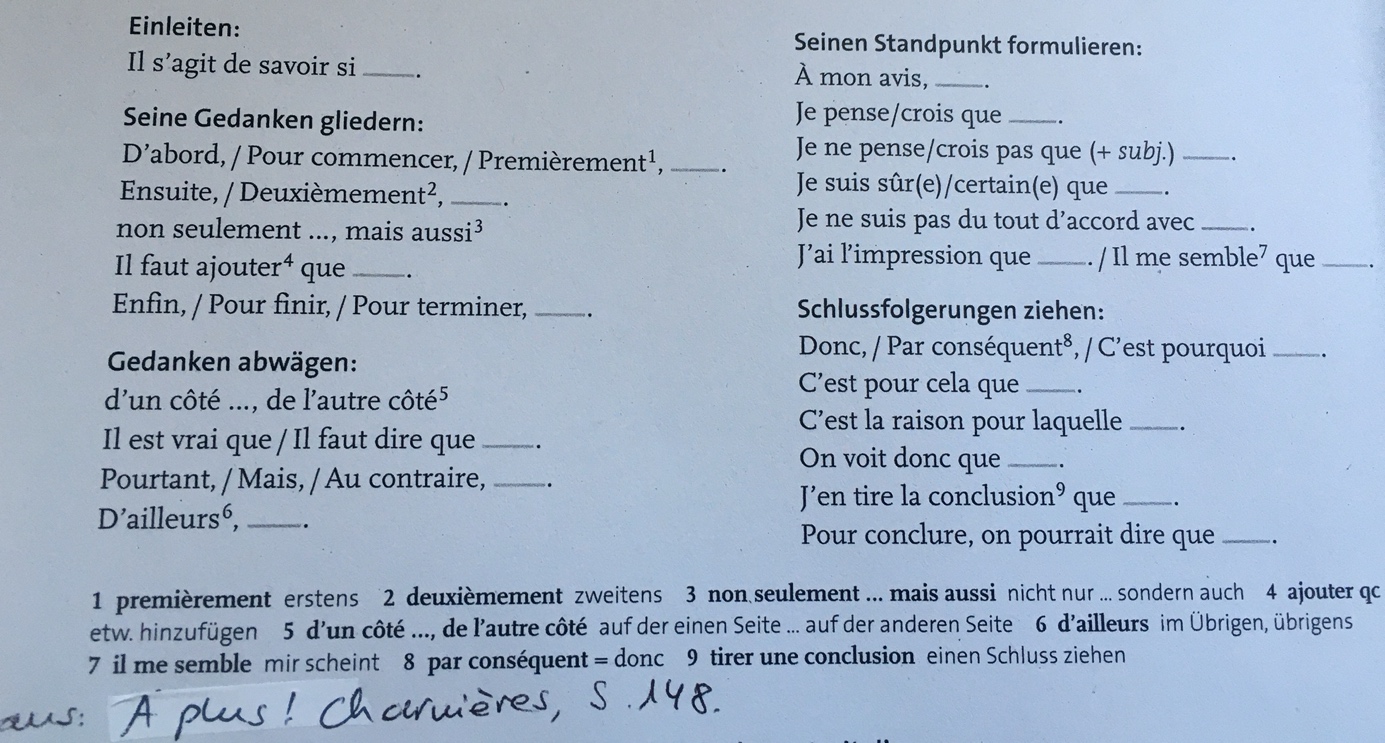 Si vous avez des questions n’hésitez pas à me contacter par e-mail (konstantina.soldatou@rhgym-hagen.de).Cordialement, K. Soldatou